Publicado en Madrid el 21/05/2018 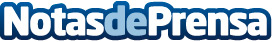 'Eutimia': rompiendo tabús sobre los problemas de salud mentalMariluz Corpas publica su obra 'Eutimia. Yo estoy loco, y ¿tú?', donde cuenta cómo ha sido para ella convivir con un trastorno afectivo bipolarDatos de contacto:Editorial FalsariaNota de prensa publicada en: https://www.notasdeprensa.es/eutimia-rompiendo-tabus-sobre-los-problemas-de_1 Categorias: Literatura http://www.notasdeprensa.es